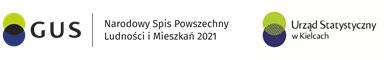 Drodzy Rodzice, Liczymy się dla Polski, dlatego do osób, które jeszcze nie spisały się 
w Narodowym Spisie Powszechnym Ludności i Mieszkań 2021, może zadzwonić rachmistrz spisowy z numeru 22 828 88 88 lub z numeru infolinii spisowej 22 279 99 99. Tożsamość rachmistrzów można potwierdzić dzwoniąc na infolinię 22 279 99 99 lub sprawdzając w aplikacji „Sprawdź rachmistrza” na spis.gov.plWażne! Nie można odmówić przekazania danych rachmistrzowi spisowemu, jeśli nie dokonało się samospisu.Nadal możesz spisać się przez internet na spis.gov.pl i wziąć udział 
w loterii – do wygrania bony pieniężne o wartości 500 i 1000 zł 
oraz samochód osobowy!Poinformuj o spisie rodzinę i przyjaciół - #liczysiękażdy!Gminne Biuro Spisowe w Łubnicach